Министерство образования и науки Республики КазахстанКоммунальное государственное учреждение «Гимназия №40Отдела образования акимата г. Тараз»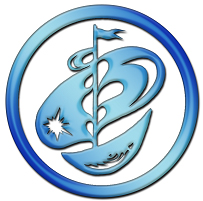                 Открытый  урок литературного чтения  Тема: К.Г.Паустовский «Жильцы старого дома»				    4 класс	Подготовила: Мамышева Р. К.				       Учитель начальных классов					2017 годТема: К.Г.Паустовский. «Жильцы старого дома».Цели урока: совершенствование умения анализировать произведение, давать характеристику главным героям; и автору произведения, видеть причины происходящего,научить видетьцелостную картину произведения.
Задачи: формирование умение сжато излагать прочитанное, находить нужный отрывок в тексте по вопросам; оценивать поступки героев-развитие воображения, памяти, речи учащихся-прививать любовь к животным, воспитывать умение видеть «прекрасное в обыкновенном».
План урокаОрганизационный момент. Эмоциональный настрой.Актуализация знаний.Проверка домашнего задания.Работа по теме: Выборочное чтение и анализРабота в парахФиз.  минуткаЗакрепление:Игра « Ашыпки»Составление синквейнаСоставление кластераПодведение итогов, оцениваниеДомашнее заданиеРефлексия.Ход урокаОрганизационный момент. Эмоциональный настрой. - Сегодня, ребята, у нас на уроке гости. Давайте улыбнемся друг другу и гостям подарим частичку тепла своей души.-Это у нас второй урок по теме , а по какой вы сами скажете.Речевая   гимнастика (слайд №1):	Как у котика усы	Удивительной красы	Глаза смелые	Зубки белые	Выйдет котя в огород	Всполошится весь народ,	И петух, и курица	С деревенской улицы.                 -Прочтите быстрее и веселее.2.Актуализация знаний.- Героем какого произведения является кот? (Кот-Ворюга, Жильцы старого дома)- Кто автор? (К. Г. Паустовский)- Над каким его произведением  мы продолжим работу  ?  ("Жильцы старого дома".)- С биографией и творчеством писателя мы познакомились на прошлом уроке. А сейчас мы вспомним ее по ключевым словам и датам.  (Слайд №2)1892 – 1968 гг.Киевская гимназияМосковский университетВоенный корреспондент1965 г.( Дополняет ученик: К. Г. Паустовский – известный русский писатель. На его необычную жизнь пришлось две войны. В первую Мировую войну он служил на санитарном поезде. Во время  Второй работал военным корреспондентом. Это его очень увлекало, и после войны он решил продолжить литературную деятельность: стал писателем. Его произведения связаны с природой.  Он считал  : именно  через мир природы можно лучше понять мир человека)- Поэтому особое место в творчестве писателя занимают рассказы и сказки о животных для детей. Среди них «Тёплый хлеб», «Стальное колечко», «Барсучий нос», «Кот-  Ворюга», которые вы можете взять в библиотеке и почитать.- Произведение «Жильцы старого дома» является сказкой или рассказом? (рассказом, т.к. рассказывается правдивая история, автор описал свои воспоминания  о старом доме). 3.Проверка домашнего задания: (фронтальный опрос)а) подобрать синонимы к выражениям (Проверка по слайду №3)Внезапно – неожиданно, вдруг.Пристальный взгляд – внимательный, наблюдательный.Твёрдые привычки – постоянные.Сварливый – ворчливый, склонный к ссорам.Усмехнуться – зло смеяться, насмешливоКурчавая трава – кудрявая, вьющаяся.Петух разъярился – был в сильном гневе.С отчаянным воплем – обиженным.Отшвырнул с отвращением – с пренебрежением, высокомерно.б) составить рассказ от имени кота Степана в) составить рассказ от имени щенка Фунтика 4. Работа по теме.- Работать над рассказом будем по плану который мы составили на прошлом уроке (План на слайде №4),  а также постараемся на уроке не только увидеть характер персонажей – обитателей дома, но и подумать, каким человеком предстанет со страниц своего рассказа К. Паустовский.- С чего начинается рассказ? (чтение первого абзаца)- Для кого начались неприятности? Почему? - Давайте сравним две клички. (слайд №5)А) работа в парах- Подберите черты характера каждому герою. (проверка по слайду №6)- От чьего имени ведется рассказ? (от имени автора)- Но оценка событий идёт с точки зрения кота.- Что же спокойного степенного кота заставило усмехнуться? чтение эпизода с петухом (слайд №7)- Знал ли Фунтик, что петух разозлится? А кто знал? - Автор пишет что чувствует Степан (недовольство, Фунтик – обиду, Петух – возмущение)- Откуда он это знает? (он – человек наблюдательный и этому учит нас, своих читателей)- С каким новым героем связаны воспоминания автора о дождливых днях и вечерах в старом доме (с лягушкой)- Какие чувства испытывали к ней жильцы? Почему? (слайд №8)          УдивлениеПоражениеВосторгИзумлениеВосхищение- Что она могла видеть, по мнению автора? Прочтите описание.- Что хотел этим показать автор? (что за обычными вещами скрывается «тайна», которую должен увидеть и понять читатель)- Многие люди любят смотреть на огонь и о чём-либо думать. Давайте и мы посмотрим. (Видео №1)- О чём вы думали? (ответы детей)- Особенной таинственностью обладают старые вещи. Как о них говорит  Паустовский?Чтение отрывка- Какой приём использует автор? (Олицетворение)- Зачем он одушевляет их? (Учит наблюдательности, любовному отношению не только к живому, но и к вещам)- Зачем жильцы перебирают старые вещи ? (Старые вещи могут рассказать о многом) -  Вы дома наверное разбираете старые вещи?- Представьте себе, что вы нашли старый бабушкин магнитофон и нажали кнопку5Физ. Минутка (Видео №2)- Какая старинная вещь привлекла внимание автора? Кто её сделал?- Почему автор рассказывает о мастере, словно хорошо его знает? (Он начитан, знает о Шотландии, о людях этой страны)- Это говорит о том, что писатель был образованным человеком. - С того момента таинственный мастер стал жильцом этого дома.- Какой эпизод наиболее образно подчеркивает присутствие мастера? (когда шкатулка вдруг заиграла, словно мастер сам ее завёл) (Видео №3)- Как назвать этот эпизод? (кульминацией, точка наивысшего напряжения)- Автор воспринимает это как маленькое чудо. Не случайно он так нестандартно заканчивает свой рассказ.6. Индивидуальная работа по тексту: А) игра «Ашыпки» (Слайд №9)     Но если после этого большого рассказа вам приснятся ночная печальная игра музыкального ящика, звон дождевых капель, падающих в медный таз, мяукание  Фунтика, недовольного ходиками, и кашель добряка Гальвестона – я буду думать, что рассказал вам всё это не напрасно.                                  (Проверка, оценивание)Б) Групповая работа, составление синквейна по иллюстрациям.Правила работы в группе : 1.слушать друг друга,2.считаться с мнением других, 3.несогласен- предлагай свой ответ.  (Проверка)-Как вы думаете в чём основная мысль произведения? (Увидеть в обычном «тайну», что через мир природы можно лучше узнать мир людей, что разные жильцы могут жить в одном доме .)В)- Каким предстал Паустовский со страниц рассказа?  Составление кластера по Паустовскому (На доске)7. Подведение итогов, оценивание- Чему учит произведение Паустовского?( увидеть то, чего мы никогда не видели, ярко представить себе эти картины, полюбить жильцов старого дома, умению увидеть и понять в обычном тайное, любить природу, ведь через мир природы можно лучше узнать мир людей, жить дружно.)	- В старом доме живут такие разные герои, можно сказать, что ребята в нашем классе все  разные и учатся в одном классе ?	- Как следует жить в доме? Составьте правила (дружно, уважать мнение других, не обижать слабых, уступать старшим, заботиться не только о живом, но и о вещах)	Тест (индивидуальная работа.Слайд №10)           8. Домашнее задание – Теперь я думаю вы стали внимательными, чуткими, наблюдательными и придя домой, постарайтесь в комнате остаться одни, притушите свет и внимательно присмотритесь к вещам, которые вас окружают. Пофантазируйте немного, придумайте историю об одном из жильцов вашего дома. На следующем уроке мы будем слушать ваши рассказы.9. Рефлексия (слайд №11)	-я на уроке узнал…	- мне понравилось	- после урока мне захотелось…